                                                                 ВЫБОР ПРОФЕССИИ
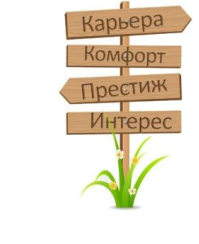 Одно из важный решений, который зачастую определяет всю дальнейшую жизнь – это
выбор профессии.
Выбор профессии, в первую очередь, зависит от того, чего ты действительно желаешь.
Работа — зеркало внутреннего мира. Быть успешным в работе, которая не доставляет удовольствия, невозможно.
Перед тем, как начать выбирать интересный карьерный путь необходимо прислушаться к себе и
определить наиболее важные именно для Вас критерии будущей профессии.
Условно причины выбора той или иной профессии можно разделить на две группы: внешние и внутренние.
     Внешние причины выбора профессии
1. Мнение окружающих о профессии и её престижности (друзья, родители, успешные знакомые и
т.д.) – часто специальность выбирается под впечатлением от её престижности в глазах окружающих,
что обычно приводит к ситуации неудовлетворения от работы и необходимости переучиваться. К тому же существует риск, что модный сегодня род занятий завтра значительно снизит свою популярность, а то и перестанет существовать вовсе.
2. Желание родителей – очень распространены случаи, когда профессия выбирается под давлением со
стороны родителей, желающих устроить своего ребёнка на наиболее выгодную, с их точки зрения,
специальность. С одной стороны ими двигают исключительно благие побуждения, с другой же практически
всегда стремления, желания и способности непосредственно ребёнка уходят на второй план и не учитываются.
3. Уровень заработной платы – немаловажная причина, которую, несомненно, стоит учитывать вместе с
остальными. Одной из самых распространённых ошибок при выборе является упор исключительно на
предполагаемую зарплату без учёта желаний и талантов.
4. Доступность обучения – согласитесь, получать образование намного легче и комфортнее в своём родном
городе, а необходимость переезда и жизни в общежитии может отпугнуть многих людей.
Внутренние причины выбора профессии
1. Интерес – наряду со способностями одна из важнейших причин к выбору той или иной профессии. Наличие интереса может компенсировать недостатки в других областях, таких как: склонности, таланты, знания и тому подобных.
2. Физические возможности – если у Вас аллергия на пыльцу, то ботанические и аграрные профессии с высокой степенью вероятности окажутся недоступными. Для музыкантов необходимо наличие слуха, для певцов голоса, повара и дегустаторы не смогут обойтись без развитых от природы вкусовых рецепторов. Исключения, конечно же, бывают, но они редки и больше подтверждают правило.
3. Наличие склонностей, талантов, способностей – уже в детских садах и школах становятся видны склонности к разным видам деятельности. Если человек в школе с трудом осваивал математику и физику, то вряд ли ему стоит связывать карьерный путь с этими направлениями.
4. Возможность самореализации – естественное желание быть мастером своего дела, расти и развиваться как профессионал.
Как выбрать профессию?
Формула выбора профессии «Хочу — Могу — Надо»
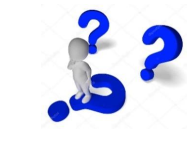 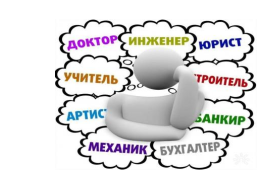 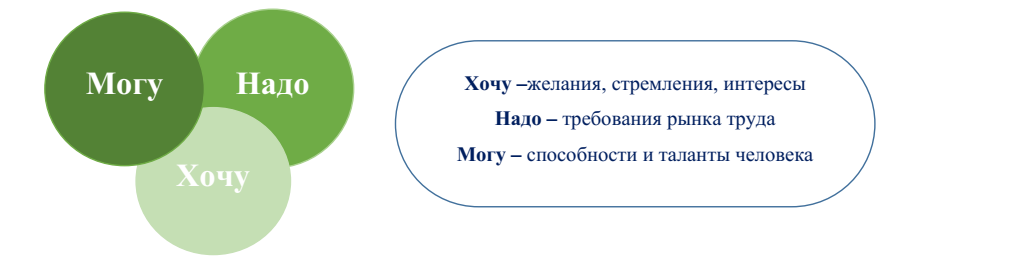 Наверняка Вы уже встречали известную формулу выбора профессии «Хочу – Могу – Надо», но знаете ли Вы, что
именно скрывается за каждым из этих слов?
Необходимо чётко знать свои интересы, желания и цели. Ни одним из пунктов формулы пренебрегать нельзя, но этим
особенно, так как правильная мотивация и интерес это основа всей будущей жизни как профессионала в своём деле.
Работа должна приносить удовольствие и никакая мотивация со стороны в виде заработной платы или социального
пакета не смогут изменить тот простой факт, что придётся ходить на работу как на каторгу и каждый день с нетерпением
ожидать когда же, наконец, наступит пятница. Понятно, что с таким отношением достичь значительных высот в карьере
вряд ли удастся или будет стоить несоизмеримых с наградой физических и эмоциональных затрат.
ХОЧУ
Вопрос №1: С чем или кем хотелось бы работать?
Возможные варианты ответов включают в себя:
1. Человек – работа, связанная с взаимодействием с другими людьми, такими как: ученики, студенты, покупатели,
клиенты, пациенты, зрители и т.д.
Хочу –желания, стремления, интересы
Надо – требования рынка труда
Могу – способности и таланты человека
2. Информация – поиск, обработка, изучение, структурирование и применение различной информации и языков:
текст, формулы, языки программирования, иностранные языки, схемы, чертежи.
3. Финансы – работа в сфере финансов, инвестирования, кредитования. Обычно связана с такими понятиями, как:
деньги, кредиты, акции, лимиты, фонды, инкассация, бухгалтерское дело.
4. Техника – взаимодействие с техникой или различными конструкциями. Управление, стройка, разработка и т.д. В
качестве деятельности выступают: станки, механизмы, здания, приборы, машины.
5. Искусство – творческие профессии, занимающиеся театром, литературой, музыкой, балетом, живописью, кино.
6. Животные и растения – работа с животными любых видов (служебные, дикие, домашние, промысловые) и
растениями (декоративными, дикорастущими, сельскохозяйственными)
7. Изделия и продукты – изготовление любых видов готовой продукции: изделия из металла, ткани, дерева, камня,
предметы обихода, лекарства и множество других.
8. Природные ресурсы – поиск, разработка, защита, эксплуатация и добыча всех видов природных ресурсов, таких
как полезные ископаемые, леса, реки, водоёмы, горы, земли, месторождения.
Вопрос №2: Как хочется работать?
1. Управление – руководство деятельностью других людей, принятие ответственных и самостоятельных решений,
добиваться выполнения поставленных задач.
2. Обслуживание – удовлетворение потребностей других людей в самых разных сферах. Продажа, ремонт, лечение,
разработка и т.д.
3. Обучение и воспитание – занятия образовательной деятельностью, формированием и развитием личности,
дрессировкой.
4. Производство и добыча – эксплуатация ресурсов и изготовление конечной продукции. Большой выбор
направлений, начиная от операторов станков и геологов до программистов и дизайнеров.
5. Конструирование – проектирование и создание новых или переосмысление в лучшую сторону старых объектов и
деталей.
6. Исследование – различные виды научных и прикладных исследований различных видов и направленностей.
7. Защита – охрана от враждебных действий (физическая, юридическая), лечение болезней людей и животных.
8. Контроль и оценка – проверка и наблюдение за деятельностью других профессий любой направленности.
Честно ответив самому себе на эти два вопроса, можно быстро определить рекомендуемые профессии, которые
вполне могут оказаться интересными и заслуживающими внимания.
Достаточно лишь найти пересечение этих ответов на таблице
«Матрица выбора профессий»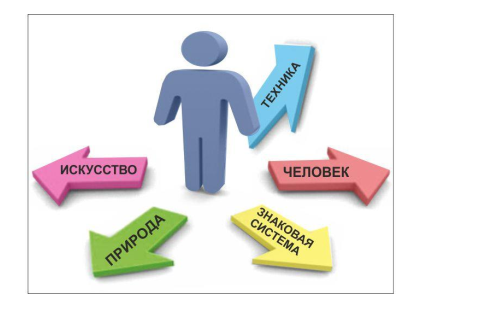 
       МОГУ
Разобравшись с интересами и желаниями, переходим к не менее важному компоненту формулы решения вопроса «Как выбрать профессию» – своим возможностям, как физическим, так и психологическим. Для того, чтобы сделать правильный выбор профессии необходимо тщательно разобраться в себе, узнать свои сильные и слабые стороны. Если при выборе
профессии исключить эту часть формулы или не придать ей должного внимания, то значительно увеличивается
вероятность не поступить в вуз или техникум на выбранную специальность или устроиться на работу в хорошую
компанию. Если же удалось отучиться и трудоустроиться, то для достижения профессиональных успехов, а значит
повышения заработной платы и продвижения по службе придётся прилагать намного больше усилий, чем окружающим
коллегам, у которых имеются соответствующие задатки и предрасположенности. Даже просто держаться на одном с
ними уровне может оказаться затруднительным и требующим большого количества сил. Можно выделить несколько основных направлений, которые помогут определить собственные возможности.
Состояние здоровья
Самый банальный пункт, который, тем не менее, часто забывают. Для одних профессий состояние здоровья не играет
большой роли, для других же такие особенности как слабое зрение, дальтонизм, плоскостопие или общая физическая
подготовка играют решающую роль, и дорога к профессии будет закрыта навсегда. В снайперы не возьмут человека,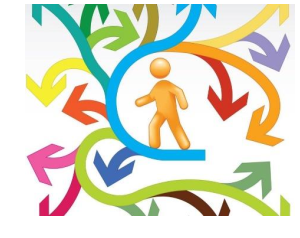 который носит очки, а людям с дальтонизмом вряд ли получиться стать всемирно известными дизайнерами или даже
просто получить водительские специальности.
Личностные качества и психологические особенности
Темперамент, особенности характера и прочие личностные качества, как положительные, так и отрицательные
относятся именно сюда. Выявить их помогут психологические тесты, беседы с психологами-профконсультантами или
простые вопросы к друзьям и знакомым.
При выборе профессии такие особенности личности играют значительную роль в удовлетворении от работы и её
комфортности. Замкнутым людям не стоит выбирать профессии, связанные с большим количеством общения с
другими людьми или бурными рабочими процессами. Активные люди вряд ли смогут полноценно реализовать себя на
однообразной, монотонной работе.
Профессиональные предрасположенности и способности
Сюда относятся любые умения, которые получаются лучше других людей и проще для освоения именно Вам:
рисование, пение, тонкая работа руками, чувство стиля, идеальный слух и другие подобные. Тот факт, что для
освоения каким-либо навыком требуется меньше усилий для большего результата может сыграть огромную роль в
выборе идеальной профессии.
            НАДО
Согласитесь, будет не очень умно выбрать профессию, которая не востребована на рынкетруда или, что ещё хуже, постепенно теряет свою значимость и уходит в небытие. В формуле выбора профессии компонент «НАДО» выступает в качестве востребованности профессии на рынке труда. Рынок труда всегда находится в движении, с развитием технологий
появляются новые профессии и постепенно отмирают старые. Даже после получения образования и успешной работы необходимо совершенствоваться и повышать свою квалификацию, чтобы оставаться конкурентоспособным и успешным специалистом в своей профессиональной области. Если же исключить «НАДО» при выборе профессии, то найти работу по специальности может оказаться затруднительно.
Результат формулы выбора профессии
Правильно оценив все компоненты формулы «МОГУ – ХОЧУ – НАДО» по отношению к себе шанс неправильного
выбора профессии значительно уменьшится, а достигнуть профессионального успеха и стать востребованным
специалистом будет проще. Вы найдёте такую профессию, которая будет одновременно:
Интересной для вас (ХОЧУ)
Лёгкой и приятной в освоении (МОГУ)
Пользоваться спросом на рынке труда (НАДО)
Исключение же хоть одного из параметров формулы приводит к различным неблагоприятным последствиям, от
невозможности получения удовлетворения от работы до значительно затруднённого трудоустройства по
специальности, а значит неминуемо к кризису.
       Простые шаги выбора профессии
1. Составить список требований к идеальной профессии.
Чем больше требований получиться придумать, тем лучше и точнее получиться определить желаемую профессию. Можно начать с нижеперечисленных требований и расширить список своими.
Условия работы
Направление деятельности
Уровень заработной платы
Уровень требуемого обучения
Содержание и характер работы
Сложность трудоустройства по специальности
Сфера деятельности
Любые другие важные для Вас требования
2. Определить степень значимости каждого требования.
Проранжировать каждое требование по шкале от 1 до 10 или разбить любым другим удобным для себя способом на те, которые являются жизненно важными и те, которыми можно пренебречь в пользу других. Возможно получится избавиться от тех или иных требований, которые показались важными лишь на первый взгляд.
3. Составить список интересных профессий
В книжных магазинах продаются специальные справочники с подробным описанием существующих на рынке труда профессий. Основной отбор должен идти опираясь на интересность профессии, учитывая насколько хотелось бы получить такую специальность и начать карьеру в этой сфере.
4. Соотнести свой список требований с каждой из заинтересовавших профессий
Следует помнить, что кроме списка Ваших требований к идеальной профессии существуют и требования самих профессий. Учитывайте свои личные таланты и способности, а также физические особенности. Возможно, что в какие-то профессии путь окажется закрыт по объективным причинам, а справляться с другими будет заметно проще.
5. Проанализировать результаты
На основе предыдущих пунктов определите несколько наиболее подходящих профессий и познакомьтесь с ними поближе. Найдите больше информации, сходите на экскурсию, дни открытых дверей или ярмарки вакансий.Совсем хорошо, если удастся побеседовать со специалистом в данной отрасли.
6. Проверить результаты
Обсудите свой выбор с родителями, друзьями, учителями, психологом-профконсультантом. Узнайте их мнение и
аргументы в пользу той или иной профессии.
7. Определить шаги к получению профессии
Если удалось твёрдо определиться с одной или несколькими идеальными профессиями, то можно смело начинать
искать информацию о том, в каком учебном заведении можно получить желаемую специальность, что требуется
для поступления, какие профессиональные требования и навыки стоит развить, как повысить свою конкурентоспособность на рынке труда и т.д.
Простой способ выбрать профессию
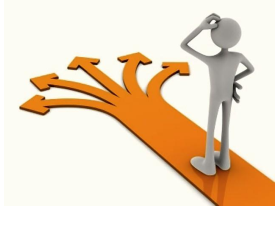 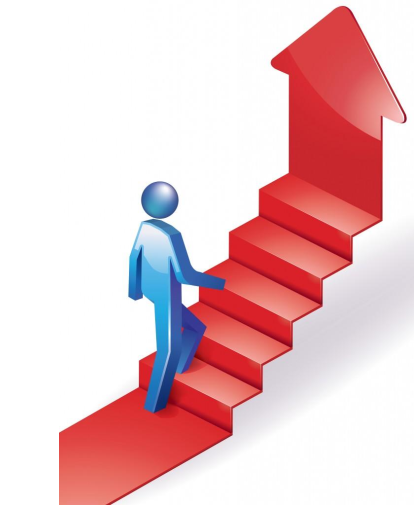 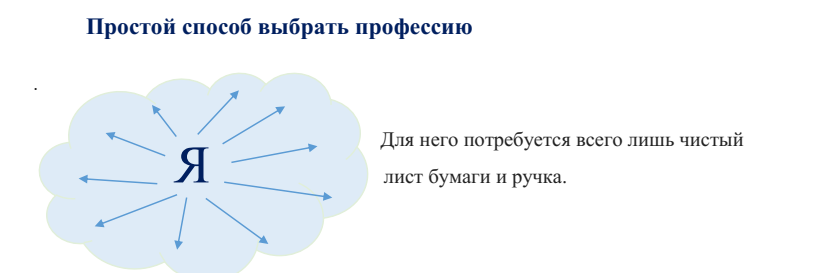 Нарисуйте в центре листа себя или большую красивую букву «Я». Затем, как лучи от солнца, напишите вокруг свои любимые занятия и увлечения. Это могут быть уроки, хобби, просто приятные и простые занятия, совсем не обязательно связанные с миром профессий. Чем больше таких лучиков получится, тем лучше.
Дальше самое сложное, но и самое интересное – к каждому получившемуся лучу придумайте несколько подходящих
профессий. Если возникнут сложности, то можно поискать информацию в интернете, журналах, газетах, спросить
совета у друзей и родителей.

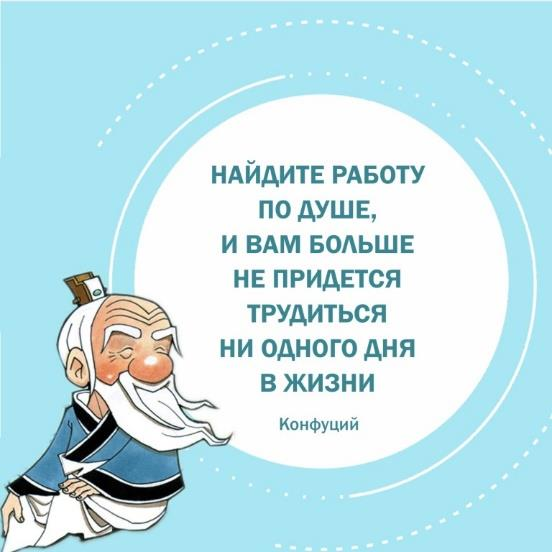 Таким нехитрым образом получится список профессий, которые могут Вам подойти.
Выберите из них от 5 до 10 наиболее интересных и узнайте о них как можно больше:
необходимое образование, средний уровень зарплаты, требования компаний работодателей и т.п. Можно добавить список подходящих учебных заведений и подходящих курсов для развития профессионально важных качеств.
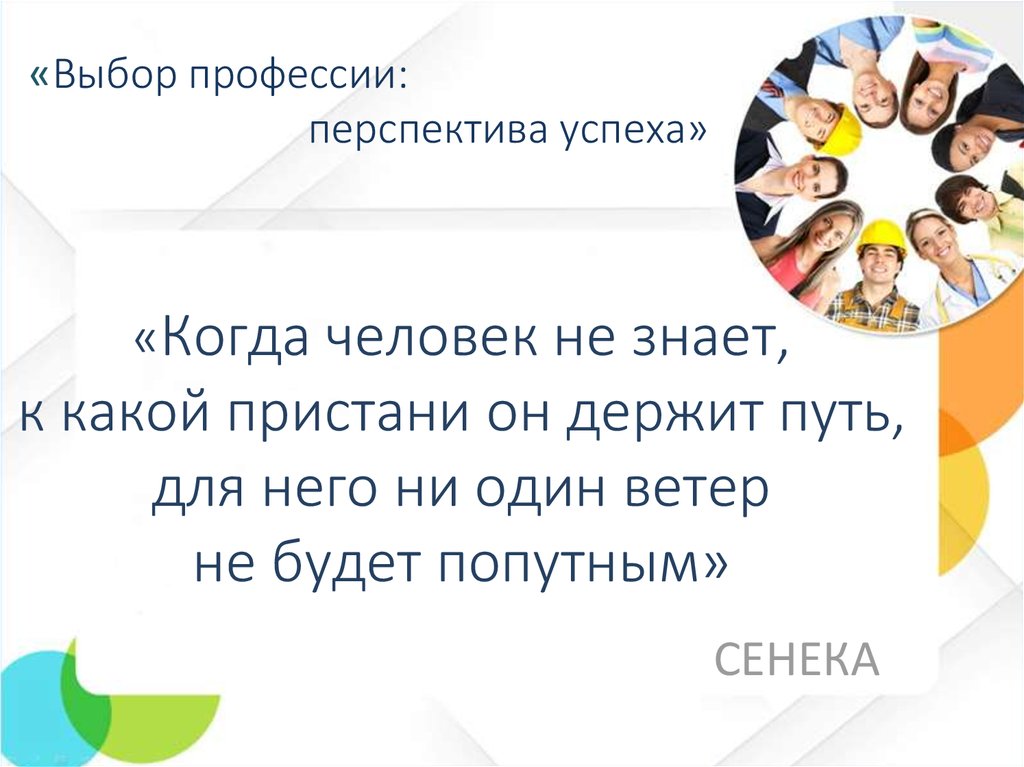 Человек Информация Финансы Техника Искусство Животные и
растенияИзделия и
продуктыПриродные
ресурсыПриродные
ресурсыУправление Администратор
Менеджер по
персоналу
СекретарьСистемный
администратор
Маркетолог
ДиспетчерКонсультант
Финансист
ЭкономистВодитель
Штурман
авиации
Машинист
ТехникРежиссёр
Дирижёр
Балетмейстер
ПродюсерЗооинженер
Фермер
Дрессировщик
ПочвоведМенеджер по
продажам
Товаровед
Логистик
МерчендайзерИнженер по
кадастру
Геодезист
Техник
энергетикОбслуживание Продавец
Менеджер по
туризму
Социальный
работник
Медицинский
работникОператор
связи
Информатик
Гид
переводчик
Менеджер по
рекламеИнкассатор
Бухгалтер
Брокер
КассирЭлектромонтёр
Слесарь
Инженер
МеханикДизайнер
Оператор
Экскурсовод
ПарикмахерАгрохимик
Зоотехник
Животновод
РастениеводПродавец
Экспедитор
ТовароведМелиоратор
Эколог
ОзеленительОбучение и
воспитаниеВоспитатель
Тренер
Педагог
ПсихологФилолог
ЛингвистКонсультант Инструктор по
вождениюУчитель
музыки
Учитель
живописиДрессировщик
Жокей
Берейтор
КинологУчитель
трудаЭкологПроизводство и
добычаПрограммист
Веб-дизайнер
Верстальщик
КинооператорФинансист
Экономист
Бухгалтер
КассирСтроитель
Электрик
Слесарь
Фрезеровщик
ТокарьЮвелир
Резчик по
дереву
ВышивальщицаАгроном
Зооинженер
Селекционер
Животновод
РастениеводПровизор
Инженер
технолог
Повар
Слесарь
Токарь
ШвеяГорный
инженер
Гидролог
Гидрогеолог
ГорнорабочийКонструирование Имиджмейкер
Генетик
Пластический
хирургПереводчик
Корреспондент
Журналист
Веб-дизайнер
Программист
КартографАналитик
Экономист
ФинансистКонструктор
МеханикКомпозитор
Режиссёр
Дизайнер
Модельер
Артист
Художник
МузыкантСелекционер
Флорист
Агротехник
Ландшафтный
дизайнерАрхитектор
Инженер
технолог
Модельер
Закройщик
МонтажникГорный
инженер
Ландшафтный
дизайнер
Инженер
гидролог
ОзеленительИсследование Психолог
Физиолог
Социолог
Следователь
ЛаборантСоциолог
Математик
Историк
Маркетолог
Статистик
АналитикАудитор
Экономист
АналитикИнженер
технолог
Инженер
математик
испытатель
Хронометражист
МетрологКиновед
Искусствовед
Литературовед
КультурологБиолог
Микробиолог
Зоопсихолог
Зооинженер
Лаборант
экологСанитарный
врач
Лаборант
Товаровед
Дегустатор
ТехнологПочвовед
Метеоролог
Геолог
ГидрогеологЗащита Адвокат
Военный
Сотрудник
полиции
Врач
СпасательПрограммист
Нотариус
ДокументоведСтраховой
агент
Юрисконсульт
ИнкассаторИнспектор по
ТБ
Взрывотехник
Испытатель
Пожарный
ВодолазКаскадёр
Постановщик
трюков
Реставратор
Музейный
работникЕгерь
Лесничий
ВетеринарТаможенник
Врач
эпидемиолог
Врач
диетолог
ЛаборантМелиоратор
Эколог
МетеорологКонтроль и
оценкаПрокурор
Врач
эпидемиологПрограммист
Редактор
Корректор
ОператорАудитор
Бухгалтер
КонтролёрИнженер
технолог
Инспектор по
ТБ
КонтролёрРедактор
Критик
МузейныйЗооинженер
Агроном
ОхотоведСанитарный
инспектор
Контролёр
РиэлторРадиолог
Эколог
Метеоролог